OFFICIAL SENSITIVEReferral for intensive Specialist Education, Employment & Training (EET) support for 16+ REOC, Looked After and Leaving Care young peopleAdditional informationOther key people and support workers including Case ManagerPerson making referralPlease email all referrals to VirtualSchool.LAC@Oxfordshire.gov.uk and the allocated worker will be in contact shortly.VSLAC Office Use OnlyOFFICIAL SENSITIVE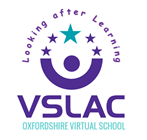 SWEET Referral form  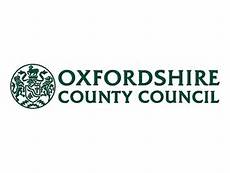 Name of young person:Address:Age:                               Phone Number(s):Is the young person aware of this referral?       Yes / NoIs there any reason why this person cannot fully participate in an EET support meeting? No   Yes If Yes, please explain why and what additional support is needed to increase their participation (eg interpreter/female or male only interviewer)?Reason for referral:Status (please circle): REOC referral / Care Leaver: Eligible / Relevant / Former RelevantSpecific barriers: does the young person have any specific additional barriers/risk factors?Yes / NoIf yes, please indicate and provide brief details (eg persistent mental health issue, Asperger's, history of problematic alcohol/drug misuse etc).Health issues/disability                         Socialisation skills                               Housing/ Independent living skills       Budgeting                                            Offending behaviour                            Domestic violence or abuse                 Drug/alcohol misuse                            Young carer                                         Concerns relating to CSE                    Other (please state)                             The allocated agency will contact you for further information.Are there any risks associated with direct 1-1 work with this person or which preclude specific EET activities?Yes / NoIf yes please give brief details (lone working issues, risk to others etc).  The allocated agency will contact you for further information. Does the young person have any convictions?Yes / No / Not knownIs the young person currently subject to a YOS/Probation order?Yes / NoIf yes, date order expires:Currently or imminently living at a supported housing project?Yes / NoIf yes, please give name of the project:If no, please indicate current type of accommodation:Current immigration status (if relevant)?Current EET statusBrief EET history eg previous placements, qualifications achievedWhat is the planned activity/area of interest/what is the support needed etc?Name:Role:Tel:Name:Role:Tel:Name:Role:Tel:Name:Role:Tel:Organisation:Email:Email:Date of referral:Referral acceptedYes / NoDate allocatedAllocated agencyReason if not acceptedReviews & OutcomesDate closed